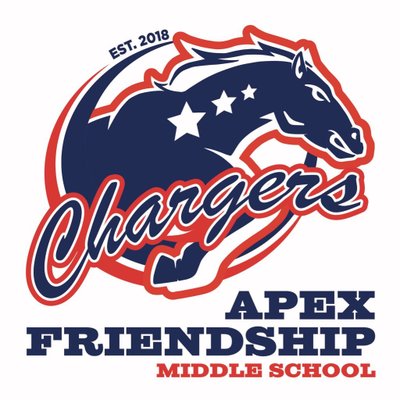 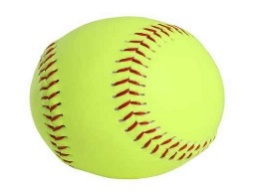 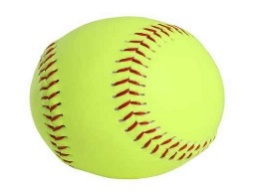 2020 Apex Friendship Softball Roster                             *-Team Captain                              Coaches:  Mike McColgan                                                 CJ SalvadorManagers:Kylie McGrogan	   	Alia Beck		Addison DelitiziaEmma Johnson		Lilly Kell             #NamePositionYear1Brianna SperoUtility72Maeli JohnsonIF/OF73Taylor WachterIF/OF84Lena SalernoOF85*Kara ThomasIF/OF86Kayla DelitiziaIF/OF87Jocelyn BurkhardtC78Paige FraszIF/OF79*Sydney JoyceUtility710Hannah RooneyUtility711Sadie PuckettUtility712Santhoshini RadhakrishnanUtility713Skye ZenniUtility714Brooke KoesterUtility715McKenna HartmanUtility716Mikaylen RobinsonUtility717Juliana CascinoUtility7